ПРОЕКТ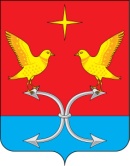 МАРЬИНСКИЙ СЕЛЬСКИЙ СОВЕТ НАРОДНЫХ ДЕПУТАТОВ     КОРСАКОВСКОГО РАЙОНА ОРЛОВСКОЙ ОБЛАСТИРЕШЕНИЕот  ------ 2024 года                                                                    № ---/1                     д. Большие ОзёркиО внесении изменений в решение Марьинского                                              сельского Совета народных депутатов Корсаковского района                                   от 28.06.2022 года № 30/1 «Об утверждении Правил благоустройства территории Марьинского сельского поселения Корсаковского района Орловской области». Принято Марьинским сельским Советом народных депутатов.          В соответствии с Федеральным законом от 6 октября 2003 года                     № 131-ФЗ «Об общих принципах организации местного самоуправления                            в Российской Федерации», с целью приведения в соответствие                                 с федеральным законодательством Правил благоустройства территории  Марьинского сельского поселения Корсаковского района  Орловской области, Марьинский сельский Совет народных депутатов р е ш и л:	1. Внести в приложение к решению сельского Совета народных депутатов от 28.06.2022 г. № 30/1 «Об утверждении Правил                     благоустройства территории Марьинского сельского поселения                                       Корсаковского района  Орловской области» следующие изменения:  статью  2 изложить в следующей редакции:	Благоустройству, содержанию и уборке подлежит вся территория Марьинского сельского поселения, все расположенные на ней здания, строения, сооружения, а также все объекты и элементы благоустройства.Лицо, ответственное за эксплуатацию здания, строения, сооружения              (за исключением собственников и (или) иных законных владельцев помещений в многоквартирных домах, земельные участки под которыми               не образованы или образованы по границам таких домов), обязано принимать участие, в том числе финансовое, в содержании прилегающих территорий                в случаях и порядке, которые определяются настоящими Правилами.В случае если здание, сооружение принадлежат на праве собственности или ином вещном, либо обязательственном праве нескольким лицам, территория, подлежащая уборке, определяется пропорционально доле                     в праве собственности или ином праве на объект недвижимости.В случае если на территории земельного участка находятся несколько зданий, строений, сооружений, принадлежащих разным лицам, границы содержания и уборки территории могут определяться соглашением сторон. При отсутствии такого соглашения территория, подлежащая уборке, определяется в равных долях между всеми собственниками или иными владельцами (пользователями) зданий, строений, сооружений.В случае если здание, строение, сооружение принадлежат на праве собственности или ином вещном либо обязательственном праве нескольким лицам, содержание фасада может определяться соглашением сторон. При отсутствии такого соглашения содержание фасада осуществляется пропорционально доле в праве собственности или в ином праве на объект недвижимости.Организацию содержания и уборки территорий общего пользования,                в том числе земельных участков, занятых площадями, улицами, проездами, автомобильными дорогами местного значения, парками, скверами, пляжами, иными объектами, осуществляет организация, определенная посредством размещения муниципального заказа.Содержание и уборка придомовых территорий многоквартирных домов и прилегающих территорий осуществляются управляющими организациями, ТСЖ, собственниками жилых помещений при непосредственном управлении.Содержание и уборка основных территорий индивидуальных жилых домов и прилегающих территорий осуществляются собственниками (арендаторами, нанимателями, пользователями) таких домов.Содержание и уход за объектами и элементами благоустройства осуществляют:- в границах озелененных территорий общего пользования - специализированная организация, определенная по результатам размещения муниципального заказа;- в границах озелененных территорий ограниченного пользования (предприятия, организации, учреждения) - владельцы данных объектов;- в границах озелененных территорий специального назначения (санитарные зоны, водоохранные зоны, кладбища) - организация, определенная по результатам размещения муниципального заказа;- в охранных зонах линейных объектов - владельцы указанных линейных объектов либо эксплуатирующие организации.Уборка и очистка территорий, отведенных для размещения                                и эксплуатации линий электропередач, газовых, водопроводных и тепловых сетей, осуществляется силами и средствами организаций, эксплуатирующих указанные сети и линии электропередач.Порядок размещения и содержания общественных туалетов определяется в соответствии с действующим законодательством, санитарными правилами и нормами.Ответственность за санитарное и техническое состояние туалетов несут их собственники, владельцы, арендаторы или специализированные организации, на обслуживании которых находятся туалеты.Работы по благоустройству выполняются с периодичностью, обеспечивающей должное санитарное и техническое состояния объектов,              но не реже чем необходимо для обеспечения соблюдения требований настоящих Правил.Элементы благоустройства следует изготавливать из долговечных                    и безопасных для здоровья человека материалов. Стационарные элементы благоустройства необходимо закреплять, исключив возможность их поломки или перемещения вручную, размещать в местах, не создающих помех движению пешеходов и автотранспорта»;	2.) пункт 3.7. статьи 3 изложить в следующей редакции:	3.7. Планирование хозяйственной или иной деятельности                                 на территориях, занятых зелеными насаждениями, должно предусматривать проведение мероприятий  по сохранению зеленых насаждений                                  в соответствии с градостроительными, санитарными и экологическими нормами и правилами.Вырубка деревьев и кустарников, в том числе сухостойных и больных, производится на основании разрешения, выдаваемого в порядке, установленном настоящими правилами благоустройства. Разрешение                      на производство вырубки деревьев и кустарников в поселении выдается администрацией Марьинского сельского поселения в соответствии                       с административным регламентом предоставления муниципальной услуги  по предоставлению порубочного билета и (или) разрешения на пересадку деревьев и кустарников, утвержденного постановлением администрации поселения.Лица, осуществляющие вырубку (обрезку) древесно-кустарниковой растительности, при выполнении на прилегающей территории работ                       по вырубке (обрезке) зеленых насаждений обязаны организовать транспортирование образовавшихся порубочных остатков деревьев                          и кустарников в места размещения отходов в течении трёх суток со дня вырубки (обрезки).»;         3.) подпункт 4.1.3 статьи 4 изложить в следующей редакции: «4.1.3 Собственники и (или) иные законные владельцы зданий, строений, сооружений, земельных участков (за исключением собственников                            и (или) иных законных владельцев помещений в многоквартирных домах, земельные участки под которыми не образованы или образованы                           по границам таких домов) участвуют в содержании прилегающих территорий путем проведения мероприятий:- по очистке прилегающей территории от мусора, опавшей листвы, сухой травянистой растительности, сорной растительности, коры деревьев, порубочных остатков деревьев и кустарников;- по очистке прилегающей территории, за исключением цветников                   и газонов, от снега для обеспечения свободного и безопасного прохода граждан;- по покосу травы и обрезке поросли»;	Нетрудоспособные граждане, одиноко проживающие                                    или проживающие в составе семьи нетрудоспособных граждан, а также временно нетрудоспособные граждане, которые не способны в силу состояния здоровья обеспечить содержание прилегающих территорий объектов, принадлежащих им на праве собственности или ином законном основании, освобождаются от обязанности участия в содержании прилегающих территорий (временно нетрудоспособные граждане - на период нетрудоспособности).»;4.) пункт 4.11 статьи 4 дополнить подпунктом  4.11.10«4.11.10. Места (площадки), предназначенные для накопления твердых коммунальных отходов должны быть снабжены информацией о сроках удаления отходов, наименовании организации, выполняющей данную работу, контактах лица, ответственного за работу по содержанию места (площадки) и своевременное удаление отходов; а также о недопустимости создания препятствий работе транспортных средств специализированной организации по сбору и вывозу (транспортировке) твердых коммунальных отходов. Не допускается размещение транспортных средств, самоходных машин и иной специальной техники, создающих препятствия работе транспортных средств специализированной организации по сбору и вывозу (транспортировке) твердых коммунальных отходов из мест (площадок), предназначенных для их накопления, в течение срока удаления этих отходов, предусмотренного в информации указанной о сроках удаления отходов».	2. Настоящее решение обнародовать в установленном порядке                      и разместить на официальном Интернет сайте администрации Корсаковского района Орловской области (www.корсаково57.рф).3. Контроль за исполнением настоящего решения оставляю за собой.Глава сельского поселения                                                          А. Н. Пехтерев						